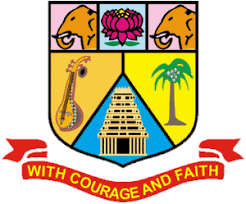 ANNAMALAI            UNIVERSITY222 - B.Sc. Artificial IntelligenceProgramme Structure and Scheme of Examination (under CBCS)(Applicable to the candidates admitted from the academic year 2023 -2024 onwards)* PART-IV: NME / Basic Tamil / Advanced Tamil (Any one)Students who have not studied Tamil upto 12th Standard and have taken any Language other than Tamil in Part-I, must choose Basic Tamil-I in First Semester & Basic Tamil-II in Second Semester.Students who have studied Tamil upto 10th & 12th Standard and have taken any Language other than Tamil in Part-I, must choose Advanced Tamil-I in First Semester and Advanced Tamil-II in Second Semester.FIRST YEAR – SEMESTER – IUnit-1: RECURRENCE RELATIONS AND GENERATING FUNCTIONS	Hours:19.Recurrence – Polynomials and their Evaluations – Recurrence Relations-Solution of Finite Order Homogeneous [linear] Relations - Solutions of Non-homogeneous Relations.Unit-2: MATHEMATICAL LOGIC                                   	Hours: 18.TF Statements - Connectives – Atomic and Compound Statements – Well –formed [Statement Formulae] - Parsing - Truth Table of a Formula - Tautology – Tautological Implications and Equivalence of Formulae.Unit-3: MATHEMATICAL LOGIC                                	Hours:18.Replacement process - Functionally complete sets of connectives and Duality law – Normal Forms-Principal Normal Forms.Unit-4: LATTICES                                                               	Hours:18.Lattices [omit example 15 Pp No.10.6) - Some properties of Lattices - New Lattices (omitre mark Pp10.14)-Modular and Distributive Lattices (omit theorem10 and17,Example4 -Pp 10.23,Example11 -Pp 10.24)Unit-5: BOOLE ANALGEBRA                                            	Hours:18.Boolean Algebra – Boolean Polynomials –Karnaugh MapsTextbook:1.P.Duraipandian and S.Udayabaskaran, (1997) Allied Mathematics, Vol. I&II. Muhil Publishers, Chennai.Reference Books:P.Balasubramanian and K.G.Subramanian, (1997) Ancillary Mathematics. Vol.I&II. Tata McGraw Hill, New Delhi.S.P.Rajagopalan	and	R.Sattanathan, (2005)	Allied Mathematics. Vol.I&II. Vikas Publications, NewDelhi.P.R.Vittal (2003) Allied Mathematics. Marghan Publications, ChennaiP.Kandasamy, K.Thilagavathy (2003) Allied Mathematics Vol-I,IIS. Chand & company Ltd., NewDelhi-55.Isaac, Allied Mathematics. New Gamma Publishing House, Palayamkottai.Course Material: website links, e-Books and e-journalsMapping with Programme Outcomes:S-Strong	M-Medium	L-LowFIRST YEAR – SEMESTER – IICOURSE OBJECTIVESMathematical Logic Truth Table Relations and OrderingUnit-IAlgebraic Systems: Examples and General Properties-Definition and Examples-Some Simple Algebraic Systems and General Properties. Semigroups and Monoids: Definitions and Examples-Homomorphism of Semigroups and Monoids-Sub semigroups and Sub monoids Grammars and languages: Discuss of Grammars-Formal definition of a Language-Notion of Syntax Analysis (Chapter-3: Sections 3.1 to 3.3) Unit-II: GroupsDefinitions and Examples-Subgroups and homomorphisms-Cosets and Language’s Theorem-Normal Subgroups-Algebraic systems with Two Binary operations-The application of the residue arithmetic to computers: Introduction to number system-residue arithmetic. (Chapter 3: Sections 3.5(3.5.1 - 3.6.2)Unit-III: Latex and Boolean algebraLattices as partially ordered sets-definition and examples-some properties of lattices-lattices as algebraic system-sublattices, Direct product, and homomorphism-some special lattices -Boolean algebra-definition and examples-subalgebra, direct product, and homomorphism. (Chapter 4: Sections 4.1.1 to 4.2.2)Unit-IV: Boolean functionBoolean forms and free Boolean algebras-values of Boolean expressions and Boolean functions-Representation and minimization of Boolean functions: representation of Boolean functions-minimization of Boolean functions(Chapter 4: Sections 4.3.1 to 4.4.2)Unit-V: Graph theoryBasic concepts of graph theory-basic definitions-paths, reachability and connectedness-matrix representation of graphs-trees-storage representation and manipulation of graphs-Trees: their representation and operations-List: structures and graphs (Chapter 5: Sections 5.1.1 to 5.2.2)Skills acquired from this course Knowledge, Problem Solving, Analytical ability.Textbooks:Discrete mathematics structures with application to computer science –J.P. Tremblay and R. ManoharReference Books:Discrete Mathematics – Dr.S.P. Rajagopalan and Dr.R. SattanathanDiscrete Mathematics – Dr.G.BalajiDiscrete Mathematics and its applications – Kenneth.H.Rosen.Non-Major Electives Mapping with Programme Outcomes:S-Strong-3	M-Medium-2	 L-Low-1Mapping with Programme Outcomes:S-Strong-3	M-Medium-2	 L-Low-1Course CodePartStudy Components & Course TitleCreditHours/ WeekMaximum MarksMaximum MarksMaximum MarksCourse CodePartStudy Components & Course TitleCreditHours/ WeekCIAESETotalSEMESTER – I23UTAML11/23UHINL11/23UFREL11ILanguage– I: பொது தமிழ்-I/Hindi-I/French-I36257510023UENGL12IIGeneral English – I36257510023UAICC13IIICore – I : Programming for Problem Solving 55257510023UAICP14IIICore –II : Practical–I: Problem Solving using C Lab 55257510023UAICE15IIIElective –Discrete Mathematics – I 34257510023UTAMB1623UTAMA16IVSkill Enhancement Course-1: (NME-I) /*Basic Tamil – I /Advanced Tamil - I 22257510023UAIFC17IV Foundation Course : Office Automation222575100Total2330700SEMESTER – II23UTAML21/23UHINL21/23UFREL21ILanguage– II:பொது தமிழ் -II: தமிழிலக்கிய வரலாறு-2/Hindi-II/French-II36257510023UENGL22IIGeneral English – II:36257510023UAICC23IIICore –III: Python Programming55257510023UAICP24IIICore –IV: Practical-II: Python Programming Lab55257510023UAICE25IIIElective – IIDiscrete Mathematics - II34257510023UTAMB2623UTAMA26IVSkill Enhancement Course – 2 : (NME-II) /*Basic Tamil – II /Advanced Tamil - II 22257510023USECG27IVSkill Enhancement Course – 3Internet and its Applications (Common Paper)222575100Total2330700List of Non – Major Elective Courses offered to other Departments.List of Non – Major Elective Courses offered to other Departments.List of Non – Major Elective Courses offered to other Departments.List of Non – Major Elective Courses offered to other Departments.List of Non – Major Elective Courses offered to other Departments.List of Non – Major Elective Courses offered to other Departments.List of Non – Major Elective Courses offered to other Departments.23UAIEN16Fundamentals of Information Technology22257510023UAIEN26Introduction to HTML222575100SEMESTER: IPART: IIICORE: I23UAICC13 : PROGRAMMING FOR PROBLEM SOLVINGCREDIT: 5HOURS: 5/WLearning ObjectivesLearning ObjectivesLearning ObjectivesLO1recognize the need for programming languages and problem solving techniquesrecognize the need for programming languages and problem solving techniquesLO2apply memory management concepts and function based modularizationapply memory management concepts and function based modularizationLO3Recognize the bugs in the C program Recognize the bugs in the C program LO4Develop simple C programs to illustrate the applications of different data types such as arrays, pointers, functions.Develop simple C programs to illustrate the applications of different data types such as arrays, pointers, functions.LO5develop programming skills to solve real time computational problemsdevelop programming skills to solve real time computational problemsUnitContentsNo. of HoursIIntroduction to Programming:Introduction to computers, Computer characteristics, Hardware vs software, Steps to develop a program, Software development life cycle, Structured programming, Types of programming languages, Introduction to c, Developing a c program, Console input and output functions, Error diagnostics, Debugging techniques.15IIOperators and Expressions:Identifiers and keywords, Data types, Constants, Variables, Declarations, Expressions, Statements, Arithmetic operators, Unary operators, Relational and logical operators, Assignment operators, Conditional operatorBranching, if-else statement, switch statement, goto statement, Looping, while statement, do- while statement, for statement, Nested control structures, break statement, continue statement.15IIIArrays andStrings:Defining an array, Processing an array, Multidimensional arrays, Searching algorithm, Linear search, Sorting algorithm, Bubble sort algorithm, Strings, Defining a string, Initialization of strings, Reading and writing a string, Processing the strings.15IVFunctions:Functions, Overview, Defining a function, Accessing a function, Function prototypes, Passing arguments to a function, Passing arrays to functions, Recursion.15VPointers andStructures:Fundamentals, Pointer declarations, Passing pointers to functions, Pointers and one dimensional arrays, Dynamic memory allocation, Operations on pointers, Defining a structure, Processing a structure, Array of structures, Structures and pointers, Self-referential structures.15TOTALTOTAL75COCourse OutcomesCourse OutcomesCO1The Student can understand the fundamentals of computer and program development process.The Student can understand the fundamentals of computer and program development process.CO2The Student can prepare innovative solution for the problem using branching and looping statements.The Student can prepare innovative solution for the problem using branching and looping statements.CO3The Student can decompose a problem into functions and synthesize a complete program using divide and conquer approach.The Student can decompose a problem into functions and synthesize a complete program using divide and conquer approach.CO4The Student will be able toformulate algorithms and programs using arrays, pointers and structures The Student will be able toformulate algorithms and programs using arrays, pointers and structures CO5The Student will be able tocreate a new application software to solve real world problems.The Student will be able tocreate a new application software to solve real world problems.TextbooksTextbooksTextbooks1.Byron Gottfried, “Schaum's Outline of Programming with C”, 3rd edition, 2016, McGraw Hill Education (India), ISBN: 9780070145900Byron Gottfried, “Schaum's Outline of Programming with C”, 3rd edition, 2016, McGraw Hill Education (India), ISBN: 97800701459002.Balagurusamy, E “Programming in ANSI C”, 7th edition, McGraw Higher Ed, 2016, ISBN: 9789339219666Balagurusamy, E “Programming in ANSI C”, 7th edition, McGraw Higher Ed, 2016, ISBN: 9789339219666Reference BooksReference BooksReference BooksYashavant Kanetkar, “Let Us C”, 15th edition, 2016,  Bpb Publications, ISBN:9788183331630Yashavant Kanetkar, “Let Us C”, 15th edition, 2016,  Bpb Publications, ISBN:9788183331630Herbert Schildit, “The Complete Reference C”, 4th edition, 2017, McGraw Hill Education(India), 2017, ISBN:978007041183Herbert Schildit, “The Complete Reference C”, 4th edition, 2017, McGraw Hill Education(India), 2017, ISBN:978007041183Beulah Christalin Latha, Anuja Beatrice, Carolin Jeeva & Anita Sofia, Fundamentals of Computing and Programming, 1st edition, Pearson, 2018 Beulah Christalin Latha, Anuja Beatrice, Carolin Jeeva & Anita Sofia, Fundamentals of Computing and Programming, 1st edition, Pearson, 2018 Sumitabha Das, “Computer Fundamentals and C Programming”, 18th edition, 2018, McGraw Hill Education (India), ISBN:9789387886070Sumitabha Das, “Computer Fundamentals and C Programming”, 18th edition, 2018, McGraw Hill Education (India), ISBN:9789387886070Stephen G. Kochan, “Programming in C”, 4th edition, 2015, ISBN: 9789332554665, Stephen G. Kochan, “Programming in C”, 4th edition, 2015, ISBN: 9789332554665, MAPPING TABLEMAPPING TABLEMAPPING TABLEMAPPING TABLEMAPPING TABLEMAPPING TABLEMAPPING TABLECO/PSOPSO 1PSO 2PSO 3PSO 4PSO 5PSO 6CO1332223CO2332223CO3332223CO4332223CO5332223Weightageof coursecontributedtoeachPSO151510101015SEMESTER: IPART: IIIPRACITCAL: I23UAICP14 :  PROBLEM SOLVING USING C LAB CREDIT: 5HOURS: 5/WLearning ObjectivesLearning ObjectivesLearning ObjectivesLO1understand the need for programming to solve computational problems.understand the need for programming to solve computational problems.LO2discover the basic programming constructs to prepare the program.discover the basic programming constructs to prepare the program.LO3Analyze and interpret data using array, functions and pointersAnalyze and interpret data using array, functions and pointersLO4Recognize the bugs in the C program.Recognize the bugs in the C program.LO5Apply problem-solving skills to real-world scenariosApply problem-solving skills to real-world scenariosList of ExercisesList of ExercisesList of ExercisesImplementation of Basic C programsSimple computational problems using arithmetic expressions and operatorsProblem solving using branching and logical expressionsIterative problems using Loops, while and for loopsImplementation of linear searching, bubble sort, and Matrix Manipulation using ArraysImplementation of Text Processing using StringsFind Square Root, numerical differentiation, numerical integration using functions and recursion.Implementation of basic file operationsSoftware Essentials: Code BlockImplementation of Basic C programsSimple computational problems using arithmetic expressions and operatorsProblem solving using branching and logical expressionsIterative problems using Loops, while and for loopsImplementation of linear searching, bubble sort, and Matrix Manipulation using ArraysImplementation of Text Processing using StringsFind Square Root, numerical differentiation, numerical integration using functions and recursion.Implementation of basic file operationsSoftware Essentials: Code BlockImplementation of Basic C programsSimple computational problems using arithmetic expressions and operatorsProblem solving using branching and logical expressionsIterative problems using Loops, while and for loopsImplementation of linear searching, bubble sort, and Matrix Manipulation using ArraysImplementation of Text Processing using StringsFind Square Root, numerical differentiation, numerical integration using functions and recursion.Implementation of basic file operationsSoftware Essentials: Code BlockTOTALTOTAL75COCourse OutcomesCourse OutcomesCO1translate given algorithms to a working and correct programtranslate given algorithms to a working and correct programCO2identify and correct logical errors encountered at run timeidentify and correct logical errors encountered at run timeCO3create iterative as well as recursive programs. create iterative as well as recursive programs. CO4represent data in arrays, strings and structures and manipulate them through a program.represent data in arrays, strings and structures and manipulate them through a program.CO5declare pointers of different types and use them in defining self-referential structures.declare pointers of different types and use them in defining self-referential structures.MAPPING TABLEMAPPING TABLEMAPPING TABLEMAPPING TABLEMAPPING TABLEMAPPING TABLEMAPPING TABLECO/PSOPSO1PSO2PSO3PSO4PSO5PSO6CO1332222CO2322222CO3322233CO4322223CO5322322Weightageof coursecontributedtoeachPSO151110111112SEMESTER: IPART: IIIELECTIVE – I 23UAICE15 : DISCRETE MATHEMATICS – I CREDIT: 3HOURS: 4/WSEMESTER: IPART: IIIFOUNDATION COURSE – I 23UAIFC17 : OFFICE AUTOMATION CREDIT: 2HOURS: 2/WCourse ObjectiveCourse ObjectiveCourse ObjectiveCourse ObjectiveCourse ObjectiveC1Understand the basics of computer systems and its components.Understand the basics of computer systems and its components.Understand the basics of computer systems and its components.Understand the basics of computer systems and its components.C2Understand and apply the basic concepts of a word processing package.Understand and apply the basic concepts of a word processing package.Understand and apply the basic concepts of a word processing package.Understand and apply the basic concepts of a word processing package.C3Understand and apply the basic concepts of electronic spreadsheet software.Understand and apply the basic concepts of electronic spreadsheet software.Understand and apply the basic concepts of electronic spreadsheet software.Understand and apply the basic concepts of electronic spreadsheet software.C4Understand and apply the basic concepts of database management system.Understand and apply the basic concepts of database management system.Understand and apply the basic concepts of database management system.Understand and apply the basic concepts of database management system.C5Understand and create a presentation using PowerPoint tool.Understand and create a presentation using PowerPoint tool.Understand and create a presentation using PowerPoint tool.Understand and create a presentation using PowerPoint tool.UNITDetailsDetailsDetailsNo. of HoursIIntroductory concepts: Memory unit– CPU-Input Devices: Key board, Mouse and Scanner. Output devices: Monitor, Printer. Introduction to Operating systems & its features: DOS–  UNIX– Windows. Introduction to Programming Languages.Introductory concepts: Memory unit– CPU-Input Devices: Key board, Mouse and Scanner. Output devices: Monitor, Printer. Introduction to Operating systems & its features: DOS–  UNIX– Windows. Introduction to Programming Languages.Introductory concepts: Memory unit– CPU-Input Devices: Key board, Mouse and Scanner. Output devices: Monitor, Printer. Introduction to Operating systems & its features: DOS–  UNIX– Windows. Introduction to Programming Languages.6IIWord Processing: Open, Save and close word document; Editing text – tools, formatting, bullets;SpellChecker - Document formatting – Paragraph alignment, indentation, headers and footers, numbering; printing Preview, options, merge.Word Processing: Open, Save and close word document; Editing text – tools, formatting, bullets;SpellChecker - Document formatting – Paragraph alignment, indentation, headers and footers, numbering; printing Preview, options, merge.Word Processing: Open, Save and close word document; Editing text – tools, formatting, bullets;SpellChecker - Document formatting – Paragraph alignment, indentation, headers and footers, numbering; printing Preview, options, merge.6IIISpreadsheets:Excel–opening, entering text and data,formatting, navigating; Formulas–entering, handling and copying;Charts– creating, formatting and printing,analysistables,preparationoffinancialstatements,introductiontodataanalytics.Spreadsheets:Excel–opening, entering text and data,formatting, navigating; Formulas–entering, handling and copying;Charts– creating, formatting and printing,analysistables,preparationoffinancialstatements,introductiontodataanalytics.Spreadsheets:Excel–opening, entering text and data,formatting, navigating; Formulas–entering, handling and copying;Charts– creating, formatting and printing,analysistables,preparationoffinancialstatements,introductiontodataanalytics.6IVDatabase Concepts: The concept of data base management system; Data field, records, and files,Sorting and indexing data; Searching records. Designing queries, and reports; Linking of datafiles; Understanding Programming environment in DBMS; Developing menu drive applicationsinquerylanguage(MS–Access).Database Concepts: The concept of data base management system; Data field, records, and files,Sorting and indexing data; Searching records. Designing queries, and reports; Linking of datafiles; Understanding Programming environment in DBMS; Developing menu drive applicationsinquerylanguage(MS–Access).Database Concepts: The concept of data base management system; Data field, records, and files,Sorting and indexing data; Searching records. Designing queries, and reports; Linking of datafiles; Understanding Programming environment in DBMS; Developing menu drive applicationsinquerylanguage(MS–Access).6VPower point: Introduction to Power point - Features – Understanding slide typecasting & viewingslides – creating slide shows. Applying special object – including objects & pictures – Slidetransition–Animationeffects,audioinclusion,timers.Power point: Introduction to Power point - Features – Understanding slide typecasting & viewingslides – creating slide shows. Applying special object – including objects & pictures – Slidetransition–Animationeffects,audioinclusion,timers.Power point: Introduction to Power point - Features – Understanding slide typecasting & viewingslides – creating slide shows. Applying special object – including objects & pictures – Slidetransition–Animationeffects,audioinclusion,timers.6TotalTotalTotal30Course OutcomesCourse OutcomesCourse OutcomesProgramme OutcomesProgramme OutcomesCOCOOn completion of this course, students will 11Possess the knowledge on the basics of computers and its componentsPO1,PO2,PO3,PO6,PO8PO1,PO2,PO3,PO6,PO822Gain knowledge on Creating Documents, spreadsheet and presentation.PO1,PO2,PO3,PO6PO1,PO2,PO3,PO633Learn the concepts of Database and implement the Query in Database.PO3,PO5,PO7PO3,PO5,PO744Demonstrate the understanding of different automation tools.PO3,PO4,PO5,PO7PO3,PO4,PO5,PO755Utilize the automation tools for documentation, calculation and presentation purpose.PO4,PO6,PO7,PO8PO4,PO6,PO7,PO8Text BookText BookText BookText BookText Book11PeterNorton,“IntroductiontoComputers”–TataMcGraw-Hill.PeterNorton,“IntroductiontoComputers”–TataMcGraw-Hill.PeterNorton,“IntroductiontoComputers”–TataMcGraw-Hill.Reference BooksReference BooksReference BooksReference BooksReference Books1.1.Jennifer Ackerman Kettel, Guy Hat-Davis, Curt Simmons, “Microsoft 2003”, Tata McGrawHill.Jennifer Ackerman Kettel, Guy Hat-Davis, Curt Simmons, “Microsoft 2003”, Tata McGrawHill.Jennifer Ackerman Kettel, Guy Hat-Davis, Curt Simmons, “Microsoft 2003”, Tata McGrawHill.Web ResourcesWeb ResourcesWeb ResourcesWeb ResourcesWeb Resources1.1.https://www.udemy.com/course/office-automation-certificate-course/https://www.udemy.com/course/office-automation-certificate-course/https://www.udemy.com/course/office-automation-certificate-course/2.2.https://www.javatpoint.com/automation-toolshttps://www.javatpoint.com/automation-toolshttps://www.javatpoint.com/automation-toolsPO 1PO 2PO 3PO 4PO 5PO 6PO 7PO 8CO 1MSMMLCO 2SMSMCO 3SSMLCO 4SLMMCO 5MSMSSEMESTER: IIPART: IIICORE: III23UAICC23 : PYTHON PROGRAMMINGCREDIT: 5HOURS: 5/WLearning ObjectivesLearning ObjectivesLearning ObjectivesLO1understand the most important libraries of Python, and its recommended programming styles and idioms. understand the most important libraries of Python, and its recommended programming styles and idioms. LO2learn core Python scripting elements such as variables and flow control structures. learn core Python scripting elements such as variables and flow control structures. LO3develop applications using Python. develop applications using Python. UnitContentsNo. of HoursIPython, Data Types, Expressions:Python Programming - Running Code in the Interactive Shell, Input, Processing and Output, Editing, Saving and Running a Script - Data Types, String Literals, Escape Sequences, String Concatenation, Variables and the Assignment Statement - Numeric Data Typesand Character Sets - Integers and Long Integers, Floating-Point Numbers and Character Sets - Expressions - Arithmetic Expressions and Mixed-Mode Arithmetic and Type Conversions. 15IIFunctions, Modules and Control Statements:Functions and Modules - Calling Functions, The math Module, The Main Module, Program Format and Structure and Running a Script from a Terminal Command Prompt - Iteration - for loop - Selection - Boolean Type, Comparisons, and Boolean Expressions, if-else Statements, One-Way Selection Statements, Multi-way if Statements, Logical Operators and Compound Boolean Expressions, Short-Circuit Evaluation and Testing Selection Statements - Conditional Iteration - while loop. 15IIIStrings and Text Files:Strings - Accessing Characters and Substrings in Strings, Strings and String Methods - Text Files - Text Files and Their Format, Writing Text to a File, Writing Numbers to a File, Reading Text from a File, Reading Numbers from a File and Accessing and Manipulating Files and Directories on Disk. 15IVLists and Dictionaries:Lists - List Literals and Basic Operators, Replacing an Element in a List, List Methods for Inserting and Removing Elements, Searching and Sorting a List, Mutator Methods and the Value None, Aliasing and Side Effects, Equality and Tuples - Defining Simple Functions - Syntax, Parameters and Arguments, return Statement, Boolean Functions and main function, DICTIONARIES - Dictionary Literals, Adding Keys and Replacing Values, Accessing Values, Removing Keys and Traversing a Dictionary.15VDesign with Functions and Design with ClassesDesign with Functions and Design with Classes - Functions as Abstraction Mechanisms, Problem Solving with Top-Down Design, Design with Recursive Functions and Managing a Program’s Namespace - DESIGN WITH CLASSES - Objects and Classes, Data Modeling and Structuring Classes with Inheritance and Polymorphism. 15TOTALTOTAL75COCourse OutcomesCourse OutcomesCO1describe the datatypes, expressions and type conversions in Python describe the datatypes, expressions and type conversions in Python CO2use functions, control statements, strings, lists and dictionaries in python programming.use functions, control statements, strings, lists and dictionaries in python programming.CO3demonstrate the concept of object, class inheritance and polymorphism in Python. demonstrate the concept of object, class inheritance and polymorphism in Python. CO4write user defined functions, classes in python.write user defined functions, classes in python.CO5develop programming skills to solve real time computational problemsdevelop programming skills to solve real time computational problemsTextbooksTextbooksTextbooksKenneth A. Lambert, Martin Osborne, “Fundamentals of Python: From First Programs Through Data Structures”, Course Technology, Cengage Learning, 2010, ISBN-13: 978-1-4239-0218-8. Kenneth A. Lambert, Martin Osborne, “Fundamentals of Python: From First Programs Through Data Structures”, Course Technology, Cengage Learning, 2010, ISBN-13: 978-1-4239-0218-8. Paul Barry, “Head First Python 2e”, O′Reilly, 2nd Revised edition, 2016, ISBN-13: 978-1491919538. Paul Barry, “Head First Python 2e”, O′Reilly, 2nd Revised edition, 2016, ISBN-13: 978-1491919538. Reference BooksReference BooksReference BooksZed A. Shaw, “Learn Python the Hard Way”, Addison-Wesley, Third Edition, 2014, ISBN-13: 978-0-321-88491-6. Zed A. Shaw, “Learn Python the Hard Way”, Addison-Wesley, Third Edition, 2014, ISBN-13: 978-0-321-88491-6. Dave Kuhlman, “A Python Book: Beginning Python, Advanced Python, and Python Exercises”, 2013, ISBN: 9780984221233. Dave Kuhlman, “A Python Book: Beginning Python, Advanced Python, and Python Exercises”, 2013, ISBN: 9780984221233. Kent D Lee, “Python Programming Fundamentals”, Springer-Verlag London Limited, 2011, ISBN 978-1-84996-536-1. Kent D Lee, “Python Programming Fundamentals”, Springer-Verlag London Limited, 2011, ISBN 978-1-84996-536-1. NOTE: Latest Edition of Textbooks May be UsedNOTE: Latest Edition of Textbooks May be UsedNOTE: Latest Edition of Textbooks May be UsedWeb ResourcesWeb ResourcesWeb Resourceshttp://docs.python.org/3/tutorial/index.htmlhttp://docs.python.org/3/tutorial/index.htmlhttp://interactivepython.org/courselib/static/pythondshttp://interactivepython.org/courselib/static/pythondsMAPPING TABLEMAPPING TABLEMAPPING TABLEMAPPING TABLEMAPPING TABLEMAPPING TABLEMAPPING TABLECO/PSOPSO1PSO2PSO3PSO4PSO5PSO6CO1321212CO2332233CO3332332CO4323223CO5322233Weightage ofcoursecontributedtoeachPSO151210111213SEMESTER: IIPART: IIIPRACTICAL : II23UAICP24 : PYTHON PROGRAMMING LABCREDIT: 5HOURS: 5/WLearning ObjectivesLearning ObjectivesLearning ObjectivesLO1understand the basics of python programming concepts.understand the basics of python programming concepts.LO2understand the high-performance programs designed to build up the real proficiencyunderstand the high-performance programs designed to build up the real proficiencyList of ExercisesList of ExercisesList of ExercisesControl StatementsOperatorsLists and List comprehensionsSetDictionaryFunction StringFilePolymorphismInheritanceSoftware Essentials: Pycharm Control StatementsOperatorsLists and List comprehensionsSetDictionaryFunction StringFilePolymorphismInheritanceSoftware Essentials: Pycharm Control StatementsOperatorsLists and List comprehensionsSetDictionaryFunction StringFilePolymorphismInheritanceSoftware Essentials: Pycharm TOTALTOTAL75COCourse OutcomesCourse OutcomesCO1Describe the Control statement, String, List, and Dictionaries in Python.Describe the Control statement, String, List, and Dictionaries in Python.CO2Use functions and represent Compound data using Lists, Tuples and DictionariesUse functions and represent Compound data using Lists, Tuples and DictionariesCO3Implement Conditionals and Loops for Python ProgramsImplement Conditionals and Loops for Python ProgramsCO4understand and summarize different types of function and File handling operations.understand and summarize different types of function and File handling operations.CO5interpret Object programming in Pythoninterpret Object programming in PythonMAPPING TABLEMAPPING TABLEMAPPING TABLEMAPPING TABLEMAPPING TABLEMAPPING TABLEMAPPING TABLECO/PSOPSO 1PSO 2PSO 3PSO 4PSO 5PSO 6CO1322332CO2332332CO3333332CO4332332CO5332332Weightage ofcoursecontributedtoeachPSO151411151510SEMESTER: IIPART: IIIELECTIVE – II23UAICE25 : DISCRETE MATHEMATICS – II CREDIT: 3HOURS: 4/WSEMESTER: IPART: IIINME – I 23UAIEN16 : FUNDAMENDALS OF INFORMATION TECHNOLOGY  CREDIT: 2HOURS: 2/WLearning ObjectivesLearning ObjectivesLearning ObjectivesLO1Understand basic concepts and terminology of information technology.Understand basic concepts and terminology of information technology.LO2Have a basic understanding of personal computers and their operationHave a basic understanding of personal computers and their operationLO3Be able to identify data storage and its usageBe able to identify data storage and its usageLO4Get great knowledge of software and its functionalitiesGet great knowledge of software and its functionalitiesLO5Understand about operating system and their usesUnderstand about operating system and their usesUNITContentsNo. Of. HoursIIntroduction to Computers:Introduction, Definition, .Characteristics of computer, Evolution of Computer, Block Diagram Of a computer, Generations of Computer, Classification Of Computers, Applications of Computer, Capabilities and limitations of computer6IIBasic Computer Organization:Role of I/O devices in a computer system. Input Units: Keyboard, Terminals and its types. Pointing Devices, Scanners and its types, Voice Recognition Systems, Vision Input System, Touch Screen, Output Units: Monitors and its types. Printers: Impact Printers and its types. Non Impact Printers and its types, Plotters, types of plotters, Sound cards, Speakers.6IIIStorage Fundamentals:Primary Vs Secondary Storage, Data storage & retrieval methods. Primary Storage: RAM ROM, PROM, EPROM, EEPROM. Secondary Storage: Magnetic Tapes, Magnetic Disks. Cartridge tape, hard disks, Floppy disks Optical Disks, Compact Disks, Zip Drive, Flash Drives6IVSoftware:Software and its needs, Types of S/W. System Software: Operating System, Utility Programs Programming Language: Machine Language, Assembly Language, High Level Language their advantages & disadvantages. Application S/W and its types: Word Processing, Spread Sheets Presentation, Graphics, DBMS s/w6VOperating System:Functions, Measuring System Performance, Assemblers, Compilers and Interpreters.Batch Processing, Multiprogramming, Multi Tasking, Multiprocessing, Time Sharing, DOS, Windows, Unix/Linux.6TOTAL HOURSTOTAL HOURS30Course OutcomesCourse OutcomesProgramme OutcomesCOOn completion of this course, students will CO1Learn the basics of computer, Construct the structure of the required things in computer, learn how to use it.PO1, PO2, PO3, PO4, PO5, PO6CO2Develop organizational structure using for the devices present currently under input or output unit.PO1, PO2, PO3, PO4, PO5, PO6CO3Concept of storing data in computer using two header namely RAM and ROM with different types of ROM with advancement in storage basis.PO1, PO2, PO3, PO4, PO5, PO6CO4Work with different software, Write program in the software and applications of software.PO1, PO2, PO3, PO4, PO5, PO6CO5Usage of Operating system in information technology which really acts as a interpreter between software and hardware.PO1, PO2, PO3, PO4, PO5, PO6TextbooksTextbooksTextbooks1Anoop Mathew, S. Kavitha Murugeshan (2009), “ Fundamental of Information Technology”, Majestic Books.Anoop Mathew, S. Kavitha Murugeshan (2009), “ Fundamental of Information Technology”, Majestic Books.2Alexis Leon, Mathews Leon,” Fundamental of Information Technology”, 2nd Edition.Alexis Leon, Mathews Leon,” Fundamental of Information Technology”, 2nd Edition.3S. K Bansal, “Fundamental of Information Technology”.S. K Bansal, “Fundamental of Information Technology”.Reference BooksReference BooksReference Books1.Bhardwaj Sushil Puneet Kumar, “Fundamental of Information Technology”Bhardwaj Sushil Puneet Kumar, “Fundamental of Information Technology”2.GG WILKINSON, “Fundamentals of Information Technology”, Wiley-BlackwellGG WILKINSON, “Fundamentals of Information Technology”, Wiley-Blackwell      3.A Ravichandran , “Fundamentals of Information Technology”, Khanna Book PublishingA Ravichandran , “Fundamentals of Information Technology”, Khanna Book PublishingWeb ResourcesWeb ResourcesWeb Resources1.https://testbook.com/learn/computer-fundamentalshttps://testbook.com/learn/computer-fundamentals2.https://www.tutorialsmate.com/2020/04/computer-fundamentals-tutorial.htmlhttps://www.tutorialsmate.com/2020/04/computer-fundamentals-tutorial.html3.https://www.javatpoint.com/computer-fundamentals-tutorialhttps://www.javatpoint.com/computer-fundamentals-tutorial4.https://www.tutorialspoint.com/computer_fundamentals/index.htmhttps://www.tutorialspoint.com/computer_fundamentals/index.htm5.https://www.nios.ac.in/media/documents/sec229new/Lesson1.pdfhttps://www.nios.ac.in/media/documents/sec229new/Lesson1.pdfCO/PSOPSO 1PSO 2PSO 3PSO 4PSO 5PSO 6CO 1333333CO 2333333CO 3333333CO 4333323CO 5332332Weightage of course contributed to each PSO151514151414SEMESTER: IIPART: IIINME – II23UAIEN26 : INTRODUCTION To HTMLCREDIT: 2HOURS: 2/WLearning ObjectivesLearning ObjectivesLearning ObjectivesLearning ObjectivesLearning ObjectivesLearning ObjectivesLO1LO1LO1Insert a graphic within a web page.Insert a graphic within a web page.Insert a graphic within a web page.LO2LO2LO2Create a link within a web page.Create a link within a web page.Create a link within a web page.LO3LO3LO3Create a table within a web page.Create a table within a web page.Create a table within a web page.LO4LO4LO4Insert heading levels within a web page.Insert heading levels within a web page.Insert heading levels within a web page.LO5LO5LO5Insert ordered and unordered lists within a web page. Create a web page.Insert ordered and unordered lists within a web page. Create a web page.Insert ordered and unordered lists within a web page. Create a web page.UNITUNITUNITContentsContentsNo. Of. HoursIIIIntroduction :WebBasics: WhatisInternet–Webbrowsers–WhatisWebpage –HTMLBasics:Understandingtags.Introduction :WebBasics: WhatisInternet–Webbrowsers–WhatisWebpage –HTMLBasics:Understandingtags.6IIIIIITagsforDocumentstructure(HTML,Head,BodyTag).Blockleveltextelements:Headingsparagraph(<p> tag)–Fontstyleelements:(bold,italic,font,small,strong,strike,bigtags)TagsforDocumentstructure(HTML,Head,BodyTag).Blockleveltextelements:Headingsparagraph(<p> tag)–Fontstyleelements:(bold,italic,font,small,strong,strike,bigtags)6IIIIIIIIILists:Typesoflists:Ordered,Unordered– NestingLists–Othertags:Marquee,HR,BR-UsingImages –CreatingHyperlinks.Lists:Typesoflists:Ordered,Unordered– NestingLists–Othertags:Marquee,HR,BR-UsingImages –CreatingHyperlinks.6IVIVIVTables:CreatingbasicTable,Tableelements,Caption–Tableandcellalignment–Rowspan,Colspan–Cellpadding.Tables:CreatingbasicTable,Tableelements,Caption–Tableandcellalignment–Rowspan,Colspan–Cellpadding.6VVVFrames:Frameset–TargetedLinks–Noframe–Forms:Input, Textarea,Select,Option.Frames:Frameset–TargetedLinks–Noframe–Forms:Input, Textarea,Select,Option.6TOTAL HOURSTOTAL HOURSTOTAL HOURSTOTAL HOURSTOTAL HOURS30Course OutcomesCourse OutcomesCourse OutcomesCourse OutcomesProgramme OutcomesProgramme OutcomesCOCOOn completion of this course, students will On completion of this course, students will CO1CO1Knows the basic concept in HTMLConcept of resources  in HTMLKnows the basic concept in HTMLConcept of resources  in HTMLPO1, PO2, PO3, PO4, PO5, PO6PO1, PO2, PO3, PO4, PO5, PO6CO2CO2Knows Design concept.Concept of Meta DataUnderstand the concept of save the files.Knows Design concept.Concept of Meta DataUnderstand the concept of save the files.PO1, PO2, PO3, PO4, PO5, PO6PO1, PO2, PO3, PO4, PO5, PO6CO3CO3Understand the page formatting.Concept of  listUnderstand the page formatting.Concept of  listPO1, PO2, PO3, PO4, PO5, PO6PO1, PO2, PO3, PO4, PO5, PO6CO4CO4Creating Links.Know the concept of creating link to email addressCreating Links.Know the concept of creating link to email addressPO1, PO2, PO3, PO4, PO5, PO6PO1, PO2, PO3, PO4, PO5, PO6CO5CO5Concept of adding imagesUnderstand the table creation.Concept of adding imagesUnderstand the table creation.PO1, PO2, PO3, PO4, PO5, PO6PO1, PO2, PO3, PO4, PO5, PO6TextbooksTextbooksTextbooksTextbooksTextbooksTextbooks1“Mastering HTML5 and CSS3 Made Easy”, TeachUComp Inc., 2014.“Mastering HTML5 and CSS3 Made Easy”, TeachUComp Inc., 2014.“Mastering HTML5 and CSS3 Made Easy”, TeachUComp Inc., 2014.“Mastering HTML5 and CSS3 Made Easy”, TeachUComp Inc., 2014.“Mastering HTML5 and CSS3 Made Easy”, TeachUComp Inc., 2014.2Thomas Michaud, “Foundations of Web Design: Introduction to HTML & CSS”Thomas Michaud, “Foundations of Web Design: Introduction to HTML & CSS”Thomas Michaud, “Foundations of Web Design: Introduction to HTML & CSS”Thomas Michaud, “Foundations of Web Design: Introduction to HTML & CSS”Thomas Michaud, “Foundations of Web Design: Introduction to HTML & CSS”Web ResourcesWeb ResourcesWeb ResourcesWeb ResourcesWeb ResourcesWeb Resources1.https://www.teachucomp.com/samples/html/5/manuals/Mastering-HTML5-CSS3.pdfhttps://www.teachucomp.com/samples/html/5/manuals/Mastering-HTML5-CSS3.pdfhttps://www.teachucomp.com/samples/html/5/manuals/Mastering-HTML5-CSS3.pdfhttps://www.teachucomp.com/samples/html/5/manuals/Mastering-HTML5-CSS3.pdfhttps://www.teachucomp.com/samples/html/5/manuals/Mastering-HTML5-CSS3.pdf2.https://www.w3schools.com/html/default.asphttps://www.w3schools.com/html/default.asphttps://www.w3schools.com/html/default.asphttps://www.w3schools.com/html/default.asphttps://www.w3schools.com/html/default.aspCO/PSOPSO 1PSO 2PSO 3PSO 4PSO 5PSO 6CO 1333333CO 2332333CO 3233333CO 4333333CO 5333233Weightage of course contributed to each PSO141514141515